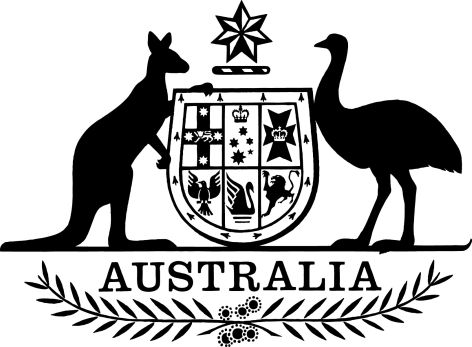 Biosecurity (Conditionally Non-prohibited Goods) Amendment (Hitchhiker Pests) Determination 2021We, Andrew Edgar Francis Metcalfe AO, Director of Biosecurity, and Professor Paul Kelly, Director of Human Biosecurity, make the following determination.Dated 8 September 2021Andrew Edgar Francis Metcalfe AO 	Professor Paul KellyDirector of Biosecurity	Director of Human BiosecurityContents1	Name	12	Commencement	13	Authority	14	Schedules	1Schedule 1—Amendments	2Biosecurity (Conditionally Non-prohibited Goods) Determination 2021	21  Name		This instrument is the Biosecurity (Conditionally Non-prohibited Goods) Amendment (Hitchhiker Pests) Determination 2021.2  Commencement	(1)	Each provision of this instrument specified in column 1 of the table commences, or is taken to have commenced, in accordance with column 2 of the table. Any other statement in column 2 has effect according to its terms.Note:	This table relates only to the provisions of this instrument as originally made. It will not be amended to deal with any later amendments of this instrument.	(2)	Any information in column 3 of the table is not part of this instrument. Information may be inserted in this column, or information in it may be edited, in any published version of this instrument.3  Authority		This instrument is made under subsection 174(1) of the Biosecurity Act 2015.4  Schedules		Each instrument that is specified in a Schedule to this instrument is amended or repealed as set out in the applicable items in the Schedule concerned, and any other item in a Schedule to this instrument has effect according to its terms.Schedule 1—AmendmentsBiosecurity (Conditionally Non-prohibited Goods) Determination 20211  After subparagraph 56(2)(a)(ii)Insert:	(iia)	comply with any post-treatment requirements for the goods specified in the List of Hitchhiker Pest Host Countries or Regions; and	(iib)	are accompanied by written evidence stating the matter in subparagraph (iia); andCommencement informationCommencement informationCommencement informationColumn 1Column 2Column 3ProvisionsCommencementDate/Details1.  The whole of this instrumentThe day after this instrument is registered.10 September 2021